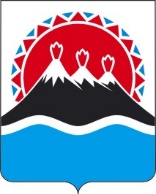 П О С Т А Н О В Л Е Н И ЕПРАВИТЕЛЬСТВАКАМЧАТСКОГО КРАЯВ соответствии с Бюджетным кодексом Российской Федерации, Федеральным законом от 06.05.2011 № 100-ФЗ «О добровольной пожарной охране», Законом Камчатского края от 16.09.2011 № 660 «Об отдельных вопросах в сфере обеспечения деятельности добровольной пожарной охраны в Камчатском крае», Законом Камчатского края от 14.11.2011 № 689                                        «О государственной поддержке некоммерческих организаций в Камчатском крае»ПРАВИТЕЛЬСТВО ПОСТАНОВЛЯЕТ:1. Установить расходные обязательства Камчатского края по:1) предоставлению общественным объединениям пожарной охраны в Камчатском крае имущества и специальной одежды для добровольных пожарных, осуществляющих свою деятельность в составе подразделений противопожарной службы Камчатского края;2) осуществлению личного страхования добровольных пожарных и работников общественных объединений пожарной охраны в Камчатском крае;3) предоставлению единовременной денежной выплаты членам семей добровольных пожарных, работников общественных объединений пожарной охраны в Камчатском крае в случае гибели (смерти) добровольного пожарного, работника общественного объединения пожарной охраны в Камчатском крае;4) предоставления компенсации членам семей добровольных пожарных, работников общественных объединений пожарной охраны в Камчатском крае расходов, связанных с погребением добровольного пожарного, работника общественного объединения пожарной охраны в Камчатском крае в случае его гибели (смерти).2. Утвердить Порядок осуществления личного страхования добровольных пожарных и работников общественных объединений пожарной охраны в Камчатском крае согласно приложению 1 к настоящему постановлению.3. Утвердить Порядок предоставления единовременной денежной выплаты членам семей добровольных пожарных, работников общественных объединений пожарной охраны в Камчатском крае в случае гибели (смерти) добровольного пожарного, работника общественного объединения пожарной охраны в Камчатском крае согласно приложению 2 к настоящему постановлению.4. Утвердить Порядок предоставления компенсации членам семей добровольных пожарных, работников общественных объединений пожарной охраны в Камчатском крае расходов, связанных с погребением добровольного пожарного, работника общественного объединения пожарной охраны в Камчатском крае в случае его гибели (смерти) согласно приложению 3 к настоящему постановлению.5. Рекомендовать органам местного самоуправления муниципальных образований в Камчатском крае и общественным объединениям пожарной охраны в Камчатском крае установить дополнительные гарантии социальной защиты добровольных пожарных, работников общественных объединений пожарной охраны в Камчатском крае и членов их семей.6. Признать утратившими силу постановления Правительства Камчатского края согласно приложению 4 к настоящему постановлению.7. Настоящее постановление вступает в силу после дня его официального опубликования.Порядокосуществления личного страхования добровольных пожарных и работников общественных объединений пожарной охраны в Камчатском крае1. Настоящий Порядок регламентирует осуществление личного страхования добровольных пожарных и работников общественных объединений пожарной охраны в Камчатском крае (далее – общественные объединения добровольной пожарной охраны) на период привлечения их Министерством по чрезвычайным ситуациям Камчатского края к участию в тушении пожаров, проведении аварийно-спасательных работ, спасении людей и имущества при пожарах и оказании первой помощи пострадавшим (далее – личное страхование добровольных пожарных и работников общественных объединений пожарной охраны).2. Личное страхование добровольных пожарных и работников общественных объединений пожарной охраны осуществляется за счет средств краевого бюджета, предусмотренных Министерству по чрезвычайным ситуациям Камчатского края законом Камчатского края о краевом бюджете на соответствующий финансовый год на содержание краевого государственного казенного учреждения «Центр обеспечения действий по гражданской обороне, чрезвычайным ситуациям и пожарной безопасности в Камчатском крае» (далее – КГКУ «ЦОД»).3. Личное страхование добровольных пожарных и работников общественных объединений пожарной охраны осуществляет Министерство по чрезвычайным ситуациям Камчатского края через КГКУ «ЦОД».4. Застрахованными по личному страхованию добровольных пожарных и работников общественных объединений пожарной охраны (далее – застрахованные лица) являются добровольные пожарные и работники общественных объединений пожарной охраны, привлекаемые Министерством по чрезвычайным ситуациям Камчатского края к участию в тушении пожаров, проведении аварийно-спасательных работ, спасению людей и имущества при пожарах и оказанию первой помощи пострадавшим, в отношении которых заключен договор личного страхования.5. Выгодоприобретателями по личному страхованию добровольных пожарных и работников общественных объединений пожарной охраны (далее - выгодоприобретатели), являются застрахованные лица, а в случае их гибели (смерти) – супруга (супруг), состоящая(ий) на день гибели (смерти) застрахованного лица в зарегистрированном браке с ним, родители застрахованного лица, дети застрахованного лица, не достигшие 18 лет или старше этого возраста, если они стали инвалидами до достижения 18 лет, а также обучающиеся в образовательных учреждениях по очной форме обучения, – до окончания обучения, но не более чем до достижения ими 23 лет.6. Страховщиком является страховая организация, определенная на конкурсной основе в соответствии с Федеральным законом от 05.04.2013                           № 44-ФЗ «О контрактной системе в сфере закупок товаров, работ, услуг для обеспечения государственных и муниципальных нужд».7. Страховыми случаями по договору личного страхования добровольных пожарных и работников общественных объединений пожарной охраны являются:1) гибель (смерть) застрахованного лица, наступившая при тушении пожаров, проведении аварийно-спасательных работ, спасении людей и имущества при пожарах и оказании первой помощи пострадавшим;2) смерть застрахованного лица, наступившая вследствие увечья (ранения, травмы, контузии) или заболевания, полученных при тушении пожаров, проведении аварийно-спасательных работ, спасении людей и имущества при пожарах и оказании первой помощи пострадавшим;3) утрата застрахованным лицом трудоспособности, наступившая вследствие тушения пожаров, проведения аварийно-спасательных работ, спасения людей и имущества при пожарах и оказания первой помощи пострадавшим.8. Страховые суммы выплачиваются выгодоприобретателям в следующих размерах:1) в случае гибели (смерти) застрахованного лица, наступившей при тушении пожаров, проведении аварийно-спасательных работ, спасении людей и имущества при пожарах и оказании первой помощи пострадавшим, – 166 000 рублей каждому выгодоприобретателю;2) в случае смерти застрахованного лица, наступившей вследствие увечья (ранения, травмы, контузии) или заболевания, полученных при тушении пожаров, проведении аварийно-спасательных работ, спасении людей и имущества при пожарах и оказании первой помощи пострадавшим, – 166 000 рублей каждому выгодоприобретателю;3) в случае утраты застрахованным лицом трудоспособности, наступившей вследствие тушения пожаров, проведения аварийно-спасательных работ, спасения людей и имущества при пожарах и оказания первой помощи пострадавшим, – 66 500 рублей каждому выгодоприобретателю.Порядок предоставления единовременной денежной выплаты членам семей добровольных пожарных, работников общественных объединений пожарной охраны в Камчатском крае в случае гибели (смерти) добровольного пожарного, работника общественного объединения пожарной охраны в Камчатском крае1. Настоящий Порядок регламентирует предоставление единовременной денежной выплаты членам семей добровольных пожарных, работников общественных объединений пожарной охраны в Камчатском крае (далее – общественные объединения пожарной охраны), в случае гибели (смерти) добровольного пожарного, работника общественного объединения пожарной охраны, привлеченного к участию в тушении пожаров, проведении аварийно-спасательных работ, спасению людей и имущества при пожарах и оказанию первой помощи пострадавшим (далее – единовременные денежные выплаты).2. Единовременные денежные выплаты предоставляются членам семей добровольных пожарных, работников общественных объединений пожарной охраны за счет средств краевого бюджета, предусмотренных Министерству по чрезвычайным ситуациям Камчатского края законом Камчатского края о краевом бюджете на соответствующий финансовый год на содержание КГКУ «ЦОД».3. Единовременные денежные выплаты предоставляются членам семей добровольных пожарных, работников общественных объединений пожарной охраны (супруге (супругу), состоящей(ему) на день гибели (смерти) добровольного пожарного, работника общественного объединения пожарной охраны в зарегистрированном браке с ним; родителям добровольного пожарного, работника общественного объединения пожарной охраны; детям добровольного пожарного, работника общественного объединения пожарной охраны, не достигшим 18 лет или старше этого возраста, если они стали инвалидами до достижения 18 лет, а также обучающимся в образовательных учреждениях по очной форме обучения, – до окончания обучения, но не более чем до достижения ими 23 лет) в следующих размерах:1) в случае гибели (смерти) добровольного пожарного, работника общественного объединения пожарной охраны, наступившей при тушении пожаров, проведении аварийно-спасательных работ, спасении людей и имущества при пожарах и оказании первой помощи пострадавшим, – 166 000 рублей каждому члену семьи;2) в случае смерти добровольного пожарного, работника общественного объединения пожарной охраны, наступившей вследствие увечья (ранения, травмы, контузии) или заболевания, полученных при тушении пожаров, проведении аварийно-спасательных работ, спасении людей и имущества при пожарах и оказании первой помощи пострадавшим, – 166 000 рублей каждому члену семьи;3) в случае утраты добровольным пожарным, работником общественного объединения пожарной охраны трудоспособности, наступившей вследствие тушения пожаров, проведения аварийно-спасательных работ, спасения людей и имущества при пожарах и оказания первой помощи пострадавшим, – 66 500 рублей каждому члену семьи.4. Единовременные денежные выплаты предоставляются членам семей добровольных пожарных, работников общественных объединений пожарной охраны КГКУ «ЦОД» на основании следующих документов:1) документов, представляемых в КГКУ «ЦОД» членами семьи добровольного пожарного, работника общественного объединения пожарной охраны не позднее 6 месяцев со дня гибели (смерти) добровольного пожарного, работника общественного объединения пожарной охраны:а) заявлений о предоставлении единовременной денежной выплаты;б) копии свидетельства о смерти добровольного пожарного, работника общественного объединения пожарной охраны;в) копий документов, удостоверяющих личности всех членов семьи, претендующих на предоставление единовременной денежной выплаты;г) копий документов, подтверждающих родственные отношения членов семьи (свидетельства о заключении брака, свидетельства о рождении ребенка, свидетельства об усыновлении (удочерении) ребенка, свидетельства об установлении отцовства);2) документов, запрашиваемых КГКУ «ЦОД» в порядке межведомственного информационного взаимодействия в органах и подведомственных государственным органам или органам местного самоуправления организациях, в распоряжении которых находятся необходимые сведения:а) выписки из сводного реестра добровольных пожарных;б) документов, подтверждающих участие добровольного пожарного, работника общественного объединения пожарной охраны в тушении пожаров, проведении аварийно-спасательных работ, спасению людей и имущества при пожарах и оказанию первой помощи пострадавшим.5. Заявители вправе представить в КГКУ «ЦОД» документы, предусмотренные пунктом 2 части 4 настоящего Порядка, по собственной инициативе, а также иные документы, подтверждающие право членов семьи на предоставление единовременной денежной выплаты.Копии документов, предусмотренных подпунктом «б» пункта 1 части 4 настоящего Порядка, представляются с предъявлением оригиналов либо должны быть удостоверены в нотариальном порядке.6. Единовременные денежные выплаты предоставляются членам семей добровольных пожарных, работников общественных объединений пожарной охраны в течение 30 дней со дня регистрации заявления.7. Основаниями принятия КГКУ «ЦОД» решения об отказе в предоставлении членам семей добровольных пожарных, работников общественных объединений пожарной охраны единовременной денежной выплаты являются:1) отсутствие документов, предусмотренных пунктом 1 части 4 настоящего Порядка;2) предоставление заявителем недостоверных сведений;3) предоставление заявителем документов, предусмотренных пунктом 1 части 4 настоящего Порядка, по истечении 6 месяцев со дня гибели (смерти) добровольного пожарного, работника общественного объединения пожарной охраны.Порядок предоставления компенсации членам семей добровольных пожарных, работников общественных объединений пожарной охраны в Камчатском крае расходов, связанных с погребением добровольного пожарного, работника общественного объединения пожарной охраны в Камчатском крае в случае его гибели (смерти)1. Настоящий Порядок регламентирует предоставление компенсации членам семей добровольных пожарных, работников общественных объединений пожарной охраны в Камчатском крае (далее –  общественные объединения пожарной охраны), привлеченных к участию в тушении пожаров, проведении аварийно-спасательных работ, спасению людей и имущества при пожарах и оказанию первой помощи пострадавшим, расходов, связанных с погребением добровольного пожарного, работника общественного объединения пожарной охраны в случае его гибели (смерти) при тушении пожаров, проведении аварийно-спасательных работ, спасению людей и имущества при пожарах и оказанию первой помощи пострадавшим (далее – расходы по погребению).2. Компенсация членам семей добровольных пожарных, работников общественных объединений пожарной охраны расходов по погребению предоставляется за счет средств краевого бюджета, предусмотренных Министерству по чрезвычайным ситуациям Камчатского края законом Камчатского края о краевом бюджете на соответствующий финансовый год на содержание КГКУ «ЦОД».3. Компенсация членам семей добровольных пожарных, работников общественных объединений пожарной охраны расходов по погребению предоставляется в размерах фактических затрат, на не более стоимости услуг по погребению, предоставляемых согласно гарантированному перечню услуг по погребению, устанавливаемому органами местного самоуправления муниципальных образований в Камчатском крае в соответствии с Федеральным законом от 12.01.1996 № 8-ФЗ «О погребении и похоронном деле», за вычетом социального пособия на погребение, выплачиваемого в соответствии с указанным Федеральным законом.Компенсация дополнительных видов услуг по погребению не производится.4. Компенсация членам семей добровольных пожарных, работников общественных объединений пожарной охраны расходов по погребению предоставляется КГКУ «ЦОД» на основании следующих документов:1) документов, представляемых в КГКУ «ЦОД» одним из членов семьи добровольного пожарного, работника общественного объединения пожарной охраны не позднее 6 месяцев со дня гибели (смерти) добровольного пожарного, работника общественного объединения пожарной охраны:а) заявления о компенсации расходов по погребению;б) документов, подтверждающих оплату фактических расходов по погребению добровольного пожарного, работника общественного объединения пожарной охраны;в) копии документа, удостоверяющего личность заявителя;г) копии свидетельства о смерти добровольного пожарного, работника общественного объединения пожарной охраны;д) копий документов, подтверждающих родственные отношения заявителя с добровольным пожарным, работником общественного объединения пожарной охраны (свидетельства о заключении брака, свидетельства о рождении ребенка, свидетельства об усыновлении (удочерении) ребенка, свидетельства об установлении отцовства);2) документов, запрашиваемых КГКУ «ЦОД» в порядке межведомственного информационного взаимодействия в органах и подведомственных государственным органам или органам местного самоуправления организациях, в распоряжении которых находятся необходимые сведения:а) выписки из сводного реестра добровольных пожарных;б) документов, подтверждающих участие добровольного пожарного, работника общественного объединения пожарной охраны в тушении пожаров, проведении аварийно-спасательных работ, спасению людей и имущества при пожарах и оказанию первой помощи пострадавшим.5. Заявители вправе представить в КГКУ «ЦОД» документы, предусмотренные пунктом 2 части 4 настоящего Порядка, по собственной инициативе, а также иные документы, подтверждающие право членов семьи на предоставление компенсации расходов по погребению.Копии документов, предусмотренных подпунктами «в» - «д» пункта 1 части 4 настоящего Порядка, представляются с предъявлением оригиналов либо должны быть удостоверены в нотариальном порядке.6. Компенсация членам семей добровольных пожарных, работников общественных объединений пожарной охраны расходов по погребению предоставляется в течение 30 дней со дня регистрации заявления.7. Основаниями принятия КГКУ «ЦОД» решения об отказе в предоставлении компенсации членам семей добровольных пожарных, работников общественных объединений пожарной охраны расходов по погребению являются:1) отсутствие документов, предусмотренных пунктом 1 части 4 настоящего Порядка;2) предоставление заявителем недостоверных сведений;3) предоставление заявителем документов, предусмотренных пунктом 1 части 4 настоящего Порядка, по истечении 6 месяцев со дня гибели (смерти) добровольного пожарного, работника общественного объединения пожарной охраны.Переченьпризнаваемых утратившими силу постановлений Правительства Камчатского края1. Постановление Правительства Камчатского края от 10.01.2012 № 12-П «О расходных обязательствах Камчатского края по государственной поддержке общественных объединений в камчатском крае, а также по предоставлению отдельных мер социальной защиты добровольным пожарным, работникам общественных объединений пожарной охраны в Камчатском крае и членам их семей».2. Постановление Правительства Камчатского края от 01.04.2014 № 155-П «О внесении изменений  в приложения 1-3 к постановлению Правительства  Камчатского края от 10.01.2012 № 12-П «О расходных  обязательствах Камчатского края по государственной поддержке  общественных объединений в Камчатском крае, а также по предоставлению отдельных мер социальной защиты добровольным пожарным, работникам общественных объединений пожарной охраны в Камчатском крае и членам их семей». 3. Постановление Правительства Камчатского края от 01.04.2015 № 156-П «О внесении изменений  в постановление Правительства  Камчатского края от 10.01.2012 № 12-П «О расходных  обязательствах Камчатского края по государственной поддержке  общественных объединений в Камчатском крае, а также по предоставлению отдельных мер социальной защиты добровольным пожарным, работникам общественных объединений пожарной охраны в Камчатском крае и членам их семей».4.  Постановление Правительства Камчатского края от 06.07.2015 № 243-П «О внесении изменений в приложения 1 к постановлению Правительства  Камчатского края от 10.01.2012 № 12-П «О расходных  обязательствах Камчатского края по государственной поддержке  общественных объединений в Камчатском крае, а также по предоставлению отдельных мер социальной защиты добровольным пожарным, работникам общественных объединений пожарной охраны в Камчатском крае и членам их семей». 5. Постановление Правительства Камчатского края от 04.08.2020 № 319-П «О внесении изменений в постановление Правительства  Камчатского края от 10.01.2012 № 12-П «О расходных  обязательствах Камчатского края по государственной поддержке  общественных объединений в Камчатском крае, а также по предоставлению отдельных мер социальной защиты добровольным пожарным, работникам общественных объединений пожарной охраны в Камчатском крае и членам их семей».6. Постановление Правительства Камчатского края от 30.09.2020 № 379-П «О внесении изменений в приложения 1 к постановлению Правительства  Камчатского края от 10.01.2012 № 12-П «О расходных  обязательствах Камчатского края по государственной поддержке  общественных объединений в Камчатском крае, а также по предоставлению отдельных мер социальной защиты добровольным пожарным, работникам общественных объединений пожарной охраны в Камчатском крае и членам их семей».7. Постановление Правительства Камчатского края от 20.08.2021 № 366-П «О внесении изменений в постановление Правительства  Камчатского края от 10.01.2012 № 12-П «О расходных  обязательствах Камчатского края по государственной поддержке  общественных объединений в Камчатском крае, а также по предоставлению отдельных мер социальной защиты добровольным пожарным, работникам общественных объединений пожарной охраны в Камчатском крае и членам их семей».[Дата регистрации] № [Номер документа]г. Петропавловск-КамчатскийО расходных обязательствах Камчатского края по государственной поддержке общественных объединений в Камчатском крае, а также по предоставлению отдельных мер социальной защиты добровольным пожарным, работникам общественных объединений пожарной охраныв Камчатском крае и членам их семей Председатель Правительства Камчатского края[горизонтальный штамп подписи 1]Е.А. ЧекинПриложение 1 к постановлениюПриложение 1 к постановлениюПриложение 1 к постановлениюПриложение 1 к постановлениюПравительства Камчатского краяПравительства Камчатского краяПравительства Камчатского краяПравительства Камчатского краяот[REGDATESTAMP]№[REGNUMSTAMP]Приложение 2 к постановлениюПриложение 2 к постановлениюПриложение 2 к постановлениюПриложение 2 к постановлениюПравительства Камчатского краяПравительства Камчатского краяПравительства Камчатского краяПравительства Камчатского краяот[REGDATESTAMP]№[REGNUMSTAMP]Приложение 3 к постановлениюПриложение 3 к постановлениюПриложение 3 к постановлениюПриложение 3 к постановлениюПравительства Камчатского краяПравительства Камчатского краяПравительства Камчатского краяПравительства Камчатского краяот[REGDATESTAMP]№[REGNUMSTAMP]Приложение 4 к постановлениюПриложение 4 к постановлениюПриложение 4 к постановлениюПриложение 4 к постановлениюПравительства Камчатского краяПравительства Камчатского краяПравительства Камчатского краяПравительства Камчатского краяот[REGDATESTAMP]№[REGNUMSTAMP]